BachelorarbeitWas lernen wir aus 55.000 Erweiterungen?Datenanalyse des WordPress Plugin-Verzeichnissesangefertigt an derHochschule HarzFachbereich Automatisierung und InformatikStudiengang WirtschaftsinformatikSchwarzer, Corvin:Was lernen wir aus 55.000 Erweiterungen?Datenanalyse des WordPress Plugin-VerzeichnissesBachelorarbeit, Hochschule Harz Wernigerode, 2020.DanksagungHiermit möchte ich mich bei all jenen herzlich bedanken, die mich im Rahmendieser Arbeit unterstützt haben. Insbesondere sind hierbei die beiden Betreuer Herr Prof. Dr. X und Herr Y zu nennen, welche mit ihrem fachlichen Wissen und der praktischen Erfahrung einen großen Beitrag geleistet haben. Vor allem die guten Beispiele und praktischen Hinweise waren für mich sehr wertvoll. Auch von Kommilitonen (aus verschiedensten Studien- und Jahrgängen) wurden viele Ratschläge, wertvolles Material und praktische Unterstützung geboten.Auch meiner Familie, der Hochschule und Freunden gebührt ein großer Dank.AbbildungsverzeichnisAbbildung  1 Anzahl der veröffentlichten Plugins pro Jahr	21Abbildung  2 Anzahl der Plugins, klassiert nach dem Jahr der letzten Aktualisierung	23Abbildung  5 Anzahl der Downloads pro Plugin	21Abbildung  3 Anzahl von Kompatibilitätsangaben pro WordPress Hauptversion	24Abbildung  4 Jahr der letzten Aktualisierung von Plugins mit über 300 tausend aktiven Installationen	26EinleitungDie Anzahl von Internetseiten nimmt immer weiter zu.  Bereits 66 % der deutschen Unternehmen betreiben eine Webseite.  Je mehr Funktionalitäten eine Internetpräsenz bietet, desto höher ist im Regelfall ihre Position in den Ergebnissen von Suchmaschinen.  Um vielfältige Funktionen bereitzustellen und die Inhalte einer Webseite einfach zu verwalten, bietet sich der Einsatz eines Content-Management-Systems (CMS) an.  Fast jede Unternehmens-Webpräsenz basiert technisch auf einem Content-Management-System. Unternehmen sind immer häufiger auf der Suche nach einfachen und kostengünstigen Möglichkeiten, um hohe Investitionen im Bereich von CMS-Software zu vermeiden.  Eine günstige, umfangreiche Lösung bieten dazu Open Source CMS-Systeme. Diese sind kostenfrei nutzbar und decken eine Vielzahl von Anwendungsfällen ab.WordPress ist gegenwärtig das am meisten genutzte Content-Management-System. Um den vielseitigen Anforderungen der Webseitenbetreiber gerecht zu werden, haben die Entwickelnden von WordPress im Jahr 2004 die Unterstützung für Erweiterungen eingeführt.  Seitdem ist die Anzahl der sog. Plugins stark gestiegen.Bisher wurde das offizielle Verzeichnis von WordPress-Plugins nicht grundlegend, wissenschaftlich untersucht. Im Rahmen einer Datenanalyse werden in dieser Arbeit gängige Thesen überprüft und wesentliche Merkmale und Muster dargestellt. Die Ergebnisse sollen einen Beitrag zum Verständnis der derzeitigen Situation leisten und sowohl Entwickelnden als auch Anwendenden interessante Einblicke bieten. Weiterhin bieten die Untersuchungen dem Entwicklungsteam von WordPress einige Ansatzpunkte für zukünftige Verbesserungen. Im Folgenden wird die genaue Aufgabenstellung beschrieben. Daraufhin werden die zentralen Begrifflichkeiten und Grundlagen dargestellt. Es folgt in dem Hauptteil die eigentliche Datenanalyse und als Schlussteil eine Bewertung der Ergebnisse.Stand der ForschungIm folgenden Kapitel wird ein Überblick über bestehende Forschungen im Gebiet der WordPress Plugins gegeben. Eine vergleichbare Datenanalyse, wie sie in dieser Arbeit vorgenommen wird, ist dem Autor nicht bekannt. Jedoch gibt es im Rahmen von Blogbeiträgen technische Ansätze zur Analyse des  Plugin-Verzeichnisses und bereits kleinere Auswertungen. Diese Texte dienten als Ausgangspunkt für die Planung der Forschung. Im Folgenden werden Arbeiten vorgestellt, welche sich mit weiteren Aspekten von WordPress-Plugins beschäftigen.Das Grundsystem von WordPress ist sehr tiefgehend und umfangreich erweiterbar. Dies ist ein großer Vorteil, jedoch auch eine Schwierigkeit für Entwickelnde. Insbesondere das Finden der korrekten Extension Points (Schnittstellen) stellt eine Herausforderung dar. Dem Thema widmet sich eine Untersuchung der East Carolina University von 2016. In einem 2015 erschienen Paper der Fox School of Business, Temple University wird WordPress als Beispiel für digitale Ökosysteme untersucht. Es wurde die Entwicklung der API-Schnittstellen von Plugins im Betrachtungszeitraum von 2004 bis 2014 herausgearbeitet. Bei der 36. International Conference on Software Engineering wurde ein Paper vorgestellt, welches einen Ansatz zur automatisierten Erkennung von Kompatibilitätsproblemen zwischen Plugins zeigt.  Auch ein Paper der 22. International Conference on Program Comprehension zeigt das Kompatibilitätsproblem zwischen Plugins auf. Es wird insbesondere auf Wechselwirkungen bei PHP-Methoden hingewiesen. Die an den häufigsten ausgenutzten Schwachstellen werden durch WordPress Plugins verursacht.  Daher ist die Analyse von Sicherheitslücken und Ansätze zur Prüfung von Quellcode Bestandteil zahlreicher Publikationen. Eine Übersicht wird findet sich im Kapitel des Anhangs.Eine Reihe von wissenschaftlichen Arbeiten beschäftigen sich mit den vielfältigen Einsatzgebieten von WordPress-Plugins. Eine Übersicht über die Arbeiten findet sich unter Nummer XX im Anhang.Um Inhalte im Netz besser auffindbar zu machen, werden strukturierte Daten in verschiedensten Formaten eingesetzt. Die Umsetzungsmöglichkeiten unterschiedlicher Ansätze ist Gegenstand verschiedenster Forschungen, wie im Anhang XX dargestellt ist.Beschreibung der ForschungsansätzeZur Analyse des Verzeichnisses sind verschiedenste Ansätze denkbar, welche im Rahmen der Bachelorarbeit realisierbar wären und zu unterschiedlichen Ergebnissen führen könnten. Hierbei sind insbesondere Interviews, Umfragen und andere empirische Studien zu nennen. Jedoch auch die Möglichkeit des API-Zugriffs auf das Plugin-Verzeichnis besteht und wurde als aussagekräftigste Analysemöglichkeit angesehen. Zur Beantwortung der Forschungsfragen soll daher im Folgenden eine Analyse des vollständigen API-Datensatzes durchgeführt werden. Es handelt sich statistisch um eine Vollerhebung von Primärinformationen.Basierend auf der Analyse von bestehender Literatur und aufgrund von aktuellen Problemstellungen in der Entwicklungs-Community wurden folgende Teilaufgaben als Zielsetzung der Ausarbeitung formuliert:Basisanalyse Zu Beginn werden die verzeichneten Plugins unter Nutzung der vorhandenen Metadaten untersucht. Dies geschieht insbesondere mit Histogrammen und Merkmalsverknüpfungen. Die Zielsetzung besteht darin, wesentliche Merkmale, Zusammenhänge und Muster zu erkennen.Entwicklung eines Modells zur Abschätzung des Anteils an veralteten ErweiterungenViele der angebotenen Plugins werden im Verzeichnis als "ungetestet" markiert, da sie seit drei Hauptversionen von WordPress nicht mehr vom Autor geprüft bzw. aktualisiert wurden. Die Gründe dafür sind vielfältig. Im Rahmen der Forschungsfrage soll ein Modell entwickelt werden, um veraltete Plugins über den Datensatz zu bestimmen. Hierbei ist zuerst eine Definition von "veraltet" zu entwickeln und danach diese Definition als SQL-Statement umzusetzen.Analyse von Faktoren, welche eine Verbreitung von Anwendungen begünstigen könnenFür viele Plugin-EntwicklerInnen ist die Verbreitung der Software schwierig, insbesondere wenn es sich um substituierbare Erweiterungen handelt. Es sei bekannt, dass sich oftmals der Aufwand und das investierte Geld nicht auszahlt. In dieser Teilaufgabe sollen wesentliche Merkmale von erfolgreichen Plugins ermittelt werden. Der Erfolg wird hierbei durch die Anzahl der aktiven Installationen bestimmt. Die Erkenntnisse sollen Entwicklern Anhaltspunkte für die Schwerpunktsetzung bei der Arbeitspriorisierung geben. Weiterhin können die Erkenntnisse AnwenderInnen helfen, hochwertige Plugins auszuwählen. Entwicklung einer Abfrage, um kommerzielle (sog. Freemium-) Plugins zu erkennenViele Plugins enthalten einen begrenzten Funktionsumfang und verfolgen das Ziel, den Nutzer zum Kauf der Premium-Version anzuregen. Derzeit gibt es im Verzeichnis keine Möglichkeit zu erkennen, ob die Erweiterung eine sog. Freemium-Version darstellt.Es soll ermittelt werden, ob anhand der verfügbaren Daten eine Aussage über die Entwicklungssituation getroffen werden kann. Als Entwicklungssituation wird in dem Fall die ehrenamtliche oder die kommerzielle Motivation verstanden. Hierzu ist die Erstellung eines SQL-Statements und die Evaluation der Genauigkeit geplant.AbgrenzungAls Abgrenzung wurde festgelegt, dass ebenfalls verfügbare Verzeichnis von Themes nicht zu betrachten. Themes sind bei WordPress als eine Sammlung von Dateien zu verstehen, welche das allgemeine Erscheinungsbild der Webseite beeinflussen.  Die Situation ist mit derer der Plugins vergleichbar: Im offiziellen Verzeichnis finden sich deutlich weniger Einträge, es sind derzeit rund 7.500 Designs. Auch alle Themes sind unter einer freien Lizenz erhältlich. Oftmals handelt es sich jedoch um Freemium-Varianten, welche für eine erweiterte Anpassung den Kauf der Bezahlversion voraussetzen. Durch den offenen Code ist es jedoch mit Programmierkenntnissen in HTML, CSS und JavaScript möglich, nahezu jede Änderung ohne den Kauf einer bezahlten Variante vorzunehmen. Dies ist nach der offiziellen WordPress Lizenz für Themes erlaubt . Das Vorgehen in dieser Ausarbeitung ließe sich auf das Theme-Verzeichnis übertragen.Weiterhin sollen andere WordPress Plugin-Verzeichnisse nicht in die Analyse einbezogen werden. Als eines der populärsten Marktplätze für kommerzielle WordPress Erweiterungen ist Codecanyon zu nennen. Der australische Anbieter Envato verzeichnet auf diesem Marktplatz rund 7.450 WordPress Plugins. Weiterhin gibt es für einige Plugins separate Webseiten, um Erweiterungen der Funktionalität zu kaufen (sog. Addons). Exemplarisch sei hierbei der Woocommerce Marketplace zu erwähnen, welcher ca. 430 Plugins für das Shopsystem listet. Da ein Datenzugriff nur in limitierter Weise möglich ist, wurden diese Plattformen nicht analysiert.VorgehensweiseDie Bearbeitung der Bachelorarbeit begann mit der Formulierung eines Exposés, in welchem u. a. die Forschungsfragen zum Thema formuliert wurden. Daraufhin erfolgte die zeitliche Planung, Aufgabenpriorisierung und die Setzung von Meilensteinen. Zuerst wurde der Zugriff auf die Datenbestände sichergestellt, da hiervon die gesamte Analyse abhängig war.Basierend auf dem Exposé fanden Recherchen in der Fachliteratur und in den Kommunikationskanälen der Entwicklergemeinschaft statt. Aufbauend auf die ermittelten Problemfelder und Fragestellungen erfolgte daraufhin die Auswahl eines Vorgehensmodells und daraufhin die eigentliche Datenanalyse.Die Ergebnisse der Untersuchung wurden anschließend mit einem kritischen Rückblick geprüft. Ein Ausblick auf mögliche zukünftige Entwicklungen und auf weitere Analysemöglichkeiten wurde vorgenommen.Die analysierten Daten wurden am 06.07.2020 um 11:32 Uhr heruntergeladen. Es handelt sich um eine Grundgesamtheit von 51.082 Datensätzen. Hierbei repräsentiert ein Datensatz jeweils exakt ein Plugin.Die abgerufenen Datensätze enthalten folgende Merkmale:Die als Freitext und URL beschriebenen Merkmale sind aus der jeweiligen readme.txt Datei der Plugins ausgelesen worden. Die Angaben in dieser Datei werden von den AutorInnen vorgenommen und nicht inhaltlich geprüft. Bei der Grobdurchsicht des Datenbestandes ist aufgefallen, dass bei den freien Angaben eine unterschiedliche Syntax verwendet wurde. Beispielsweise wurden in den Merkmalsausprägungen zum Attribut „requires“ folgende Angaben gemacht:over 3.0wordpress 3.5WP 2.8, BuddyPress 1.2not tested?? Try it!2.5 (previously not tested)2.52.5.0Auch in der Angabe des Datums der Erstveröffentlichung finden sich unterschiedlichen Angaben. Aus diesem Grund ist eine Vereinheitlichung zur Analyse des Merkmals notwendig.Aufbereitung des DatensatzesData Cleansing kann als ein Prozess zur Entfernung von Fehlern sowie zur Bereinigung von Inkonsistenzen verstanden werden. Als Ziel steht hierbei, die eindeutige Identifizierbarkeit der Merkmale herzustellen. Wie bereits im vorhergehenden Kapitel beschrieben wurde, gibt es bei der Angabe des Merkmals requires Inkonsistenzen. Damit möglichst vollständige Analysen durchgeführt werden können, wurde eine Modifizierung der Originaldaten vorgenommen. Hierbei wurden Füllwörter entfernt und numerische Angaben auf ein einheitliches Format konvertiert.Die Bereinigung des Datensatzes gliederte sich (gemäß Vorgehensmodell) in vier Phasen: Ist-Analyse, Planung und Erstellung von Regeln zur Ersetzung, Durchführung und anschließende Kontrolle des Ergebnisses. Dieses Vorgehen wurde mehrmals wiederholt, bis eine zufriedenstellende Datenqualität erreicht war.In der Ist-Analyse zeigte sich, dass 2.461 Datensätze keine der Syntax entsprechende Versionsbezeichnung aufwiesen.Zur Untersuchung und Vereinheitlichung wurden kombinierte SQL-Statements eingesetzt, welche sich als Referenz im Anhang befinden. Folgende Tabelle zeigt beispielhaft die durchgeführten Änderungen:Hierbei steht die 0 für alle nicht zuzuordnen, ungültigen Werte.Es wurden insgesamt 378 Werte so verändert, dass diese korrekt zuordbar waren. Nach der Datenbereinigung gab es demzufolge noch 2.083 Datensätze, welche nicht einer Versionsnummer zugeordnet werden konnten. Dabei handelt es sich hauptsächlich um fehlende Angaben und teilweise um ungewöhnliche Schreibweisen, welche von keinem der genutzten Algorithmen erfasst wurden.Manuelle Änderungen fanden auch bei den Datums- bzw. Zeitangaben in den Attributen last_updated und added statt. Diese Merksmalsausprägungen wurden normalisiert (in verschiedene Spalten unterteilt) und anschließend im Datentyp verändert.AnalyseZu Beginn wird eine allgemeine, merkmalsübergreifende Analyse durchgeführt werden. Die Zielsetzung besteht darin, wesentliche Eigenschaften und Muster in dem vorhandenen Datensatz zu erkennen. Für die durchzuführende Datenvisualisierung wird das Ziel gesetzt, sofern möglich, ausschließlich Open-Source Software einzusetzen. Dieser Grundsatz kann erfüllt werden. Es wurde die Datenbankanwendung DB Browser for SQLite, die Tabellenkalkulation LibreOffice Calc und die Visualisierungssoftware RAWGraphs eingesetzt. Kopien der eingesetzten Programmversionen und die Quelldateien finden sich im Anhang.Die Anzahl der Bewertungen ist sehr unterschiedlich. Rund 46 % aller Plugins wurden bisher nicht bewertet (Abbildung XX im Anhang). Eine Merkmalsverknüpfung zeigt, dass Plugins mit vielen Bewertungen meist auch eine hohe Anzahl an aktiven Installationen aufweisen (Abbildung XX).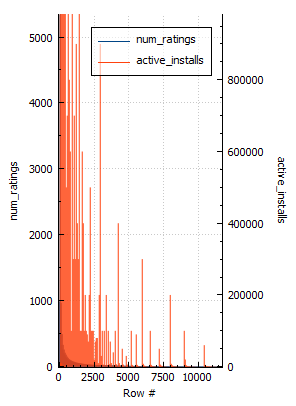 Figure  Auswahl der meistbewerteten Plugins mit Darstellung der Anzahl von aktiven InstallationenTrotz größerer Schwankungen lässt sich beim Vergleich aller Plugins feststellen, dass weiter verbreitete Erweiterungen tendenziell bessere Bewertungen haben: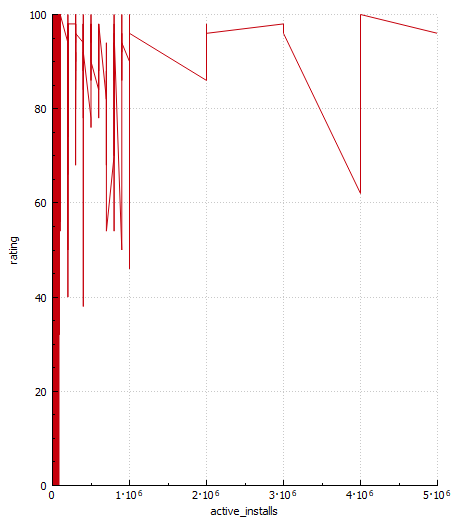 Abbildung  Durchschnitt der Bewertungen in Abhängigkeit von der Anzahl der aktiven InstallationenDie Entwicklung von WordPress geschieht nicht zentralisiert von einer Firma, sondern wird von vielen, meist ehrenamtlichen ProgrammiererInnen vorangetrieben. Die Fragestellung war, ob dies nicht nur bei der Entwicklung der Kernversion der Fall ist, sondern auch auf die Plugins zutrifft. Rund 53 % aller Plugins verzeichnen einen Spendenlink auf der Verzeichnisseite. Jedoch ist das Merkmal der Spendenseite nicht geeignet, um eine Aussage über den Anteil an ehrenamtlichen Entwickelnden zu treffen. Oftmals geben auch Firmen einen Spendenlink an, welcher zu der Bestellseite der Premiumversion führt. Bei rund 22 % aller Plugins im Verzeichnis wird ein Spendenlink angegeben, welcher zu einer PayPal-Spendenseite oder einer URL mit den Begriffen Donate/Donation führt. Somit kann von einem Anteil an ehrenamtlichen Plugin-Entwickelnden zwischen 20 % und 50 % ausgegangen werden.EntwicklungsaktivitätEs soll im Folgenden die These, dass die Entwicklungsaktivität bei WordPress Plugins in den letzten Jahren an Intensität und Qualität abgenommen habe, empirisch untersucht werden. Diese Behauptung wurde von EntwicklerInnen in verschiedenen Foren und Beiträgen aufgestellt, jedoch zumeist nicht begründet. Zur Untersuchung der These werden verschiedene Datumsangaben und Faktoren analysiert.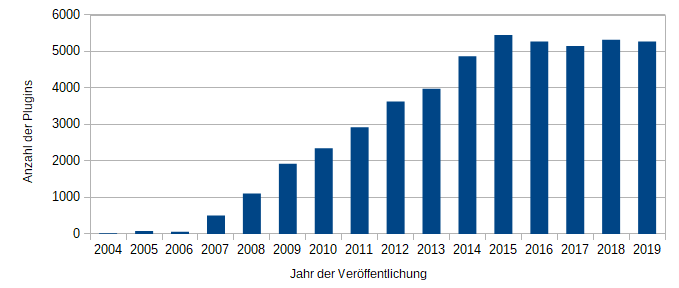 Abbildung   Anzahl der veröffentlichten Plugins pro JahrAbbildung XX zeigt die veröffentlichten Plugins in Abhängigkeit der Jahre. Es wird ersichtlich, dass die Anzahl der Neuzugänge im Verzeichnis nach einem fast konstanten Anstieg leicht zurück geht bzw. seit 2016 stagniert. Abbildung XX zeigt die Anzahl der Downloads pro Plugin. Es fällt auf, dass die zehn meist heruntergeladenen Erweiterungen bereits rund 30 % der Gesamtdownloads verzeichnen. Dem gegenüber haben rund 45 % der Erweiterungen unter 10.000 Downloads zu verzeichnen. Somit gibt es eine große Anzahl von Plugins, welche wenig genutzt werden. Eine geringe Nutzung kann dazu führen, dass die Erweiterung nicht weiterentwickelt wird. Dies ist insbesondere bei ehrenamtlichen Entwickelnden der Fall. 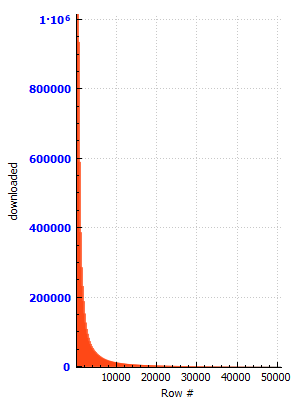 Je mehr Plugins in dem Verzeichnis zur Verfügung stehen, desto schwieriger wird es, mit eigenen Anwendungen Erfolg zu haben. In einer Analyse wird gezeigt, dass die meisten Anbieter von kostenpflichtigen Plugins kaum von den Einnahmen leben können.  Die geringen Verdienstaussichten können für EntwickerInnen abschreckend sein.Ein nicht zu vernachlässigender Faktor für die Attraktivität der WordPress Entwicklung sind Verdienstmöglichkeiten. Insbesondere Firmen, welche WordPress einsetzen, sind durchaus bereit für Plugins oder Entwicklungsdienstleitungen Geld zu bezahlen. So liegt das Durchschnittsgehalt eines WordPress-Entwicklers in den USA bei ca. 63.348 $. Auch mit dem Verkauf kostenpflichtiger Plugins kann ein Entwickler Geld verdienen. Das Marktvolumen von kostenpflichtigen WordPress Dienstleistungen und Software wird in Zukunft weiter ansteigen, da vermutlich auch der Marktanteil des CMS-Systems weiterwächst. Dies kann zur Steigerung der Entwicklungsaktivität führen.Anhand der verfügbaren Daten kann die These einer Abnahme der Entwicklungsaktivität nicht bestätigt werden. Einige Faktoren (steigende Verbreitung, Verdienstmöglichkeiten) sprechen für eine höhere Attraktivität. Jedoch trägt die hohe Anzahl an Plugins dazu bei, dass sich kommerzielle Plugins schwer vermarkten lassen. Es zeigt sich anhand der Anzahl der Veröffentlichungen eher eine Stagnation bzw. ein leichter Anstieg der Aktivitäten in dem Verzeichnis. SchlussbetrachtungenIm folgenden Kapitel werden die aktuellen Herausforderungen von WordPress und dem Plugin-Verzeichnis im speziellen beschrieben. Weiterhin werden die Analyse-Ereignisse zusammengefasst und eingeordnet. Auch ein Ausblick auf mögliche Folgearbeiten wird gegeben.Derzeitige Herausforderungen von WordPressDer Autor hat im Juni 2020 zu Mitwirkenden des Entwicklungsteams Kontakt aufgenommen. Dies ist über WordPress-Gruppen auf Facebook, über spezialisierte Xing-Gruppen und über den offiziellen Slack Workspace geschehen. In der nicht repräsentativen Befragung haben sich folgende Kernthemen gezeigt:Von dem Pluginteam wurde berichtet, es gäbe insbesondere in den Themen Unterscheidbarkeit von Plugins (Vermeidung von Duplikaten) und im Bereich der Sicherheitsprüfung entwicklungsbedarf. Derzeit gibt es bei beiden Problemfeldern noch keine ausgereifte Softwareunterstützung und fehlende Prozesse. Auch die Abhängigkeiten von Plugins untereinander lassen sich derzeit noch nicht umfänglich abbilden. Dies ist auch einer der Gründe, weshalb das Merkmal „requires“ so viele unterschiedliche Ausprägungen hat (siehe Kapitel XX). Es wäre in Zukunft denkbar, hierfür ein standardisiertes Attribut einzuführen.Das Thema der Accessibility (barrierefreie Gestaltung der Software) wird, insbesondere durch rechtliche Anforderungen, an Bedeutung zunehmen . Es gäbe die Möglichkeit, dies auch im Plugin-Verzeichnis zu berücksichtigen (z. B. durch zusätzliche Attribute, welche die unterstützten Barrierefreiheitsfunktionen aufzeigen). Derzeit gibt es ein kleines, aber sehr aktives Team, welches sich mit diesen Möglichkeiten beschäftigt.Die gesamte Entwicklungsgemeinschaft ist von dem sog. "Government Project" betroffen. Hierbei wird diskutiert, wie und von wem in Zukunft Entscheidungen getroffen werden sollen. Das Thema wird kontrovers diskutiert, es gibt diverse Ansatzpunkte und Lösungsvorschläge.Die Entwicklung des Pluginverzeichnisses wird auch in Zukunft von großer Dynamik geprägt sein, da die Verbreitung von WordPress vermutlich weiterhin ansteigt. Es gibt insbesondere im Bereich Aktualität, Sicherheit und Verwaltung noch einige Ideen und Verbesserungsmöglichkeiten, welche von der ehrenamtlichen Gemeinschaft diskutiert und schrittweise umgesetzt werden.Zusammenfassung und Interpretation der ErgebnisseToDo: Weitere Ergebnisse ergänzen und ausformulierenErfolgreiche Plugins sind meist von Firmen, generell ist nur ein geringer Teil der Plugins ehrenamtlich entwickeltDie Aktivität im Verzeichnis stagniertViele Plugins werden nicht mehr aktiv weiterentwickeltDie gesetzten Forschungsfragen und Teilaufgaben konnten im Rahmen der Datenanalyse erfüllt bzw. beantwortet werden. Es bleibt jedoch festzuhalten, dass die Ergebnisse nur eine Momentaufnahme darstellen und teilweise uneindeutig sind.  Historische Daten wurden für die Analyse nicht betrachtet. Diese könnten in einer vertiefenden Arbeit weitere Erkenntnisse liefern. Ebenso ist bei einer zukünftigen Auswertung möglich, weitere Merkmale der Datensätze hinzuzuziehen.Alle referenzierten Internetquellen befinden sich als persistente Speicherung auf der beigelegten CD. Somit ist eine Nachvollziehbarkeit gewährleistet, auch wenn die Originalseiten verändert oder nichtverfügbar sind. Auf der CD sind weiterhin die Originaldaten, der modifizierte Datensatz und die entsprechenden Programme verfügbar.Anhang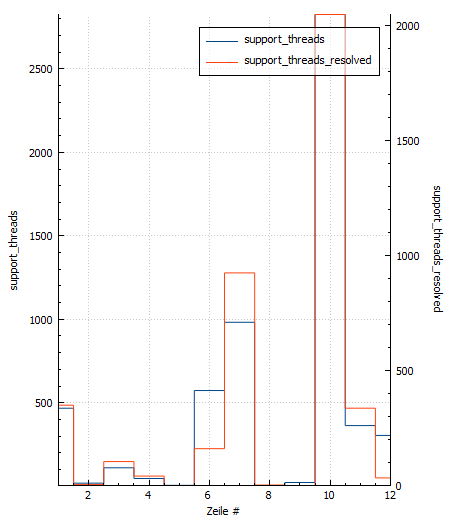 Abbildung  Anzahl der Supporteinträge (gesamt und gelöst) in Abhängigkeit von der Rangfolge der aktiven Installationen.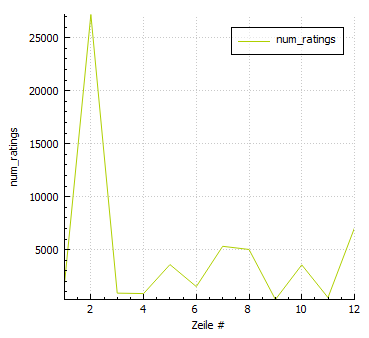 Abbildung  Anzahl der Bewertungen in Abhängigkeit von der Rangfolge der aktiven Installationen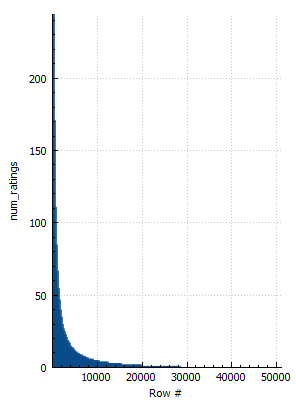 Figure  Anzahl der Bewertungen pro PluginHinweis zur geschlechterneutralen FormulierungAus Gründen der besseren Lesbarkeit wird in dieser Bachelorarbeit teilweise die Sprachform des generischen Maskulinums angewandt. Es wird an dieser Stelle darauf hingewiesen, dass die ausschließliche Verwendung der männlichen Form geschlechtsunabhängig verstanden werden soll.SelbstständigkeitserklärungHiermit versichere ich, dass ich die vorliegende Arbeit selbstständig und ohne unerlaubte Hilfe angefertigt habe. Ferner versichere ich, dass die Arbeit nicht an anderer Stelle in einem Prüfungsverfahren eingereicht wurde und, dass ich alle Stellen, die wörtlich oder sinngemäß aus anderen Quellen entnommen wurden, als solche kenntlich gemacht habe sowie dass die in unveränderbarer maschinenlesbarer Form eingereichte Fassung mit der schriftlichen Fassung identisch ist.____________________________Vorname Nachname Wernigerode, den 6. Juni 2020Lizenzangabe
To the extent possible under law, Corvin Schwarzer has waived all copyright and related or neighboring rights to “Was lernen wir aus 55.000 Erweiterungen? Datenanalyse des WordPress Plugin-Verzeichnisse”s. This work is published from: Deutschland. This license does not cover components of the work that are taken from external sources.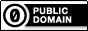 Diese Vorlage wird öffentlich zum freien Download bereitgestellt. Eine Weitergabe und Veränderung ist gestattet.vorgelegt von:Vorname NachnameMatrikel-Nr.: XXXXXangefertigt bei:ErstbetreuerProf. Dr. Mareike MusterfrauZweitbetreuerM.Sc. Max Mustermanneingereicht am: 6. Juni 2020Technische BezeichnungBeschreibungMerkmalsausprägungnameBezeichnung des Plugins (Langversion)FreitextrequiresSystemvoraussetzung(en)Freitexteingabe ohne einheitliche Syntaxnum_ratingsAnzahl der NutzerbewertungenNumerische AngaberatingArithmetisches Mittel der BewertungenNumerischer Wertebereich von 0 bis 100support_threadsAnzahl der Einträge im Supportforum auf der PlugindetailseiteNumerische Angabesupport_threads_resolvedAnzahl der als gelöst markierten Einträge im SupportforumNumerische Angabeactive_installsGeschätzte Anzahl der aktiven InstallationenKlassierte Angabe, gerundet auf die erste Zahl der MengedownloadedAnzahl der bisherigen DownloadsNumerische Angabelast_updatedZeitpunkt der letzten DatenaktualisierungTimestamp mit Datum und Uhrzeit in GMTaddedDatum der Erstaufnahme in das VerzeichnisDatumsangabehomepageZugehörige Webseite des PluginsURLshort_descriptionKurzbeschreibung des AutorsFreitexticonLogo des PluginsURL zum zentralen Icon-Datenbestand bei w.orgAusgangswertVeränderter Wert44.0.04.8+4.8.04.9.104.9.0at least: 3.53.5.09.99.990WP 3.5.1, PHP 5.3.03.5.1** 3.13.1.03.1 (maybe older)3.1.03.953.9.5any0Theme Blvd Framework 2.4+0